Шановний покупець! Дякуємо за те, що обрали продукцію торгової марки Sigma mobile!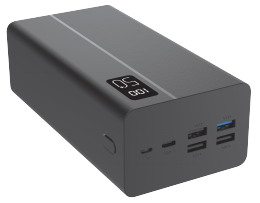 Універсальна мобільна батареяSigma mobile X-power SI50A3QLПеред початком користування пристроєм, будь ласка, уважно прочитайте керівництво для забезпечення належного користування виробом та запобігання його пошкодженню.Портативний зарядний пристрій (або універсальна мобільна батарея – УМБ) ідеальний для зарядки пристроїв з роз’ємами USB та Type-C в дорозі, починаючи з відпусток і закінчуючи діловими поїздками й щоденною дорогою на роботу. Цей зарядний пристрій поставляється попередньо зарядженим, його корпус вкритий покриттям, що захищає від подряпин, та завдяки якому пристрій зручно тримати в руках та носити з собою. Потужний літій-полімерний акумулятор ємністю 50000 мАг заряджає більшість пристроїв до  10 разів і оснащений LED дисплеєм, що дозволяє слідкувати за процесом зарядки. Куди б ви не пішли, портативний зарядний пристрій забезпечує швидке, зручне й надійне заряджання.Комплектація.Портативний зарядний пристрій 50000 мАг – 1 штКабель USB—Type-C – 1 штІнструкція користувача – 1 штГарантійний талон – 1 штОпис пристрою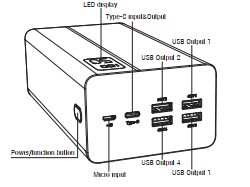 Технічні характеристикиВхідні параметри. Micro 5В/2A, 9В/2A, 12В/1.5AType-C 5В/3A, 9В/2A,12В/1.5AВихідні параметри. Type-C: 5В/3A, 9В/2.22A, 12В/1.66AUSB1: 4.5В/5A, 5В/4.5A, 5В/3A, 9В/2A, 12В/1.5AUSB2/3/4: 5В/3А (Макс). Загалом: PD20Вт (Макс), QC22.5Вт (Макс)Матеріал корпусу: АБС пластикБатарея: Акумуляторна літій-полімернаЄмність: 50000 мАг Дисплей: LED цифровийЗарядка зарядного пристроюПримітка: Ваш портативний зарядний пристрій попередньо заряджений. Час роботи батареї може скоротитися під час транспортування, і в такому разі потрібно перезарядити пристрій перед першим використанням.Швидкий тест на рівень заряду: щоб перевірити рівень заряду акумулятора УМБ, натисніть кнопку ввімкнення/вимкнення живлення та дійте згідно з діаграмою на наступній сторінці.Заряджання через адаптер змінного струмуЗа допомогою зарядного кабелю USB-Type-C, який є в комплекті, підключіть зарядний пристрій (через порт Type-C) до настінного адаптера змінного струму (порт USB).Заряджання через роз’єм USB ПКЗа допомогою кабелю USB-Type-C з комплекту підключіть зарядний пристрій (через порт Type-C) до комп’ютера чи ноутбука (порт USB).Повна зарядка портативного зарядного пристрою займає приблизно 18 годин. Після початку процесу зарядки цифровий дисплей буде блимати. Після завершення процесу заряджання цифровий дисплей перестане блимати.Примітка: Після повної зарядки портативний зарядний пристрій ємністю 50000 мАг може зарядити більшість пристроїв до 10 разів. Кількість зарядів залежить від ємності акумулятора вашого пристрою та віку/стану зарядного пристрою.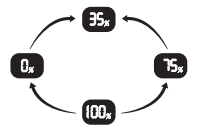 Заряджання Вашого смартфона, або іншого пристрою від УМБПримітка: Для найкращої роботи переконайтеся, що ваша УМБ повністю заряджена. Інструкції щодо заряджання див. на попередній сторінці.Підключіть один кінець USB-кабелю (наприклад, кабелю USB-Type-C або оригінального кабелю від вашого пристрою) до вашого телефону/пристрою, а роз’єм USB-A — до зарядного пристрою.Увімкніть УМБ, натиснувши кнопку ввімкнення/вимкнення живлення. Процес зарядки почнеться негайно. Час зарядки залежить від пристрою (ваш пристрій повинен відображати прогрес).Коли ваш пристрій повністю зарядиться, від’єднайте його.Заходи безпекиНе бийте та не тисніть на УМБ гострими чи важкими предметами. Сильні удари та спроби проткнути пристрій можуть призвести до незворотних пошкоджень пристрою.Не використовуйте пристрій, якщо на нього попала будь-яка рідина, або якщо він помітно мокрий/вологий.УМБ слід заряджати під наглядом дорослих. Ніколи не залишайте пристрій з дітьми без нагляду.Не забувайте вимикати пристрій, коли він не використовується.Не піддавайте пристрій впливу надзвичайно високих або низьких температур або високого тиску. Уникайте впливу прямих сонячних променів або вогню та не залишайте в гарячих місцях, наприклад, всередині гарячого автомобіля. Вплив високих температур може призвести до нагріву акумулятора, його підпалення або вибуху. Таке використання також може призвести до втрати продуктивності або скорочення тривалості життя акумулятора.Не намагайтеся в будь-який спосіб розібрати чи модифікувати пристрій. Це припинить дію гарантії.Негайно припиніть використання, якщо під час заряджання або зберігання акумулятор виділяє незвичайний запах чи дим, відчувається гарячим на дотик, змінює колір чи форму або виглядає ненормально.Якщо це все-таки станеться, зверніться до служби підтримки клієнтів Sigma mobile.УМБ не містить шкідливих для здоров’я речовин (згідно з ДСТУ EN50581).Увага! Літій-полімерний акумуляторЛітій-полімерні акумуляторні батареї можуть нагріватися, спалахувати чи вибухати через зловживання пристроєм; це може призвести до серйозних травм користувача. Уважно дотримуйтесь усіх інструкцій, щоб подбати про безпечну роботу вашого портативного зарядного пристрою. Якщо у вас виникли запитання чи занепокоєння щодо експлуатації чи заходів безпеки, перелічених вище, не соромтеся звертатися до нашої служби підтримки клієнтів.Не забувайте про переробку!Задля уникнення потрапляння важких металів, кислот, лугу у воду або ґрунт, що завдає значної шкоди навколишньому середовищу, відпрацьовану акумуляторну батарею після закінчення строку служби утилізуйте у відповідності до вимог закону. За недотримання норм законодавства про утилізацію настає юридична відповідальність.Відомості про безпечну утилізацію літій-іонних акумуляторів можна отримати в найближчому спеціалізованому сервісному центрі.